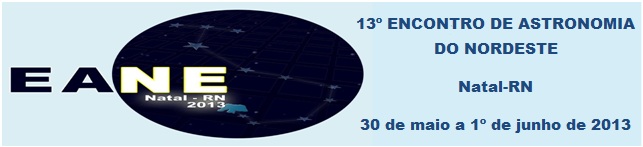 Ficha de Inscrição de TrabalhoTítulo: Autor(es) (sublinhar o nome do apresentador): Instituição: Telefone: Email para contato:  Forma de apresentação: Recursos audiovisuais desejados: Resumo:O corpo do resumo deve ser na fonte Times New Roman, tamanho 12, espaçamento simples entre linhas e justificado. Deve conter no mínimo 250 e no máximo 300 palavras.